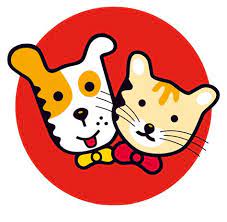 Švédské krmivo pro psy a kočky	      HUSSE	Sponzor výstavyKynologický klub Kuřimpořádá dne 13.6.2021OBLASTNÍ VÝSTAVU NĚMECKÝCH OVČÁKŮ				Rozhodčí: Ing. Karel STROUHALVzhledem k situaci ohledně Covid-19 Je nutné respektovat bezpečnostní nařízení vlády, popř. sledovat aktualizaci na soc. sítiMísto konání:  areál  Kynologického klubu KuřimProgram:	7:30  -  9:00    přejímka psů a fen 		9:30 – 12:00    posuzování psů a fen tř. dorost, mladí, dospívající		12:00–12:30    oběd (stánky s jídlem a pitím budou zajištěny)		13:00-15:00    posuzování psů a fen třídy pracovní a veteráni 		15:00-15:30	    ukončení výstavy		Varianty:	 krátkosrstý,  dlouhosrstý  		Třídy:          Dorost 	 	(6 - 12 měsíců)           				 Mladých	 	(12 - 18 měsíců)          							 	Dospívajících       (18 - 24 měsíců)                                 		 Pracovní  		(od  24 měsíců)      				 Veteránů 	          (od  8 let)    Výstavní  poplatkyza prvního psa       	  	400,- Kč	        za každého dalšího psa	300,- Kč	(stejné jméno majitele)dorost a veteráni	 	250,- KčVÝSTAVNÍ POPLATKY PO UZÁVĚRCE + 200,-Kč navíc !!!UZÁVĚRKA PŘIHLÁŠEK 5.6.2021 !!(rozhoduje datum podání)Přihlášky zasílat: https://forms.gle/ttSTAauMR4bEvw2f6email: arip@seznam.cz Výstavní poplatky zasílat na účet: Iveta Jedličková 1810643053/0800 Adresa majitele účtu: Iveta Jedličková, Zahradní 1906, 66434 Kuřim 	Variabilní symbol pro oba typy platby: tetovací číslo, do zprávy pro příjemce: výstava a jméno psůDoklady pro účast: originál průkazu původu + výkonnostní knížka, očkovací průkaz s platným očkováním psaKe každé přihlášce na výstavu musí být přiložena fotokopie o zaplacení výstavního poplatku! Bez tohoto potvrzení nebude přihláška na výstavu přijata.Třída mladých – střelbaTřída  dospívajících  - musí být zapsán výsledek RTG v rodokmenu Třída pracovní -   předložena předepsaná zkouška z NZŘ nebo MZŘZ výstavy jsou vyloučeni:Psi, kteří nejsou uvedeni v katalogu.Psi nemocní, podezřelí z nemoci, po úraze, feny v druhé polovině březosti, feny kojící a háravé feny.Psi v majetku osob, kterým bylo odňato právo vystavovat.Psi nebezpeční - kousaví a agresivní vůči lidem a psůmVystavovaní psi (feny) nesmí být v rozporu s platným zákonem o ochraně zvířat a souvisejícími veterinárními předpisy.Protest proti rozhodnutí rozhodčího není přípustný. Protestovat lze pouze z formálních důvodů porušení výstavních předpisů a propozic. Protest musí být podán písemně současně se složením jistiny 500,- Kč a to pouze v průběhu výstavy. Nebude-li protest uznán, jistina propadá ve prospěch pořadatele výstavy.Pokud není v propozicích uvedeno jinak, platí ustanovení Mezinárodního výstavního řádu FCI a výstavního řádu ČKNO.V případě, že by se výstava nekonala z objektivních příčin, budou poplatky použity k uhrazení nákladů výstavy.Neúčast na výstavě není důvodem pro vrácení výstavního poplatku.Pořadatelé výstavy neodpovídají za škody způsobené psem nebo vystavovatelem, neodpovídají ani za úhyn či ztrátu psa.Veterinární podmínky: platné očkování proti vzteklině, psince, parvoviroze a infekční hepatitidě v době ne kratší jeden měsíc a ne starší 1 rok.                          	 	 Těšíme se na Vaši účast 